.#32 count introNotes: -Restart, during wall 4, following count 32 (facing 12 o’clock).Tag & Restart, add 4 count Tag during wall 6, following count 16 (facing 6 o’clock) Restart.To finish facing forward, dance through to count 16…step forward and tah dah![1-8]	CROSSING SAMBA R & L, STEP 1/4 LEFT, TOGETHER, SIDE-TOGETHER-1/4 RIGHT [12](If possible use Cuban Motion through counts 1-8)[9-16]	STEP 1/4 RIGHT, TOGETHER, SIDE-TOGETHER-SIDE, R MAMBO FORWARD, L MAMBO BACK [3](If possible use Cuban Motion through counts 1-4)(During the chorus he sings high and low, pump hands up twice – elbows bent, palms facing ceiling on 5&6, Then pump hands down twice - elbows bent palms facing floor on 7&8)***TAG & Restart –During wall 6 (facing 6 o’clock), add these four counts (jazz box) then Restart-[17-24]	STEP 1/2 LEFT, FULL TRIPLE FORWARD, OUT, OUT, KICK BALL POINT [9](Alternate counts 3&4 – shuffle forward stepping R, L, R)[25-32]	CROSS, UNWIND 1/2 LEFT, BEHIND-SIDE-CROSS, DOROTHY STEP FORWARD, R & L [3]***RESTART – During wall 4, dance through to count 32 (facing 12 o’clock) then restart***[33-40]	RIGHT CROSS ROCK, RECOVER, TOE TOUCH ACROSS-TOGETHER-FLICK, RIGHT CROSS ROCK, RECOVER, STEP ACROSS, 1/2 RIGHT with HEEL BOUNCES [3](When you hear the lyrics “clap your hands” – clap hands twice – at side of head above right shoulder &4)[41-48]	COASTER STEP, SHUFFLE FORWARD, MODIFIED MONTEREY [9]REPEAT – ENJOY!	Back 2 Bang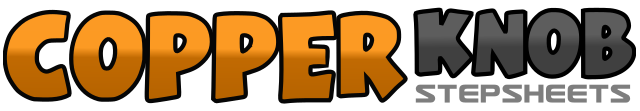 .......Count:48Wall:4Level:Intermediate.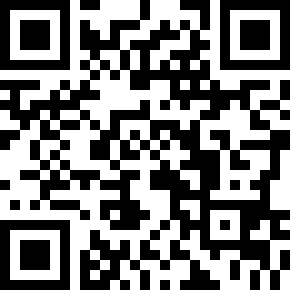 Choreographer:Yvonne Anderson (SCO) - July 2015Yvonne Anderson (SCO) - July 2015Yvonne Anderson (SCO) - July 2015Yvonne Anderson (SCO) - July 2015Yvonne Anderson (SCO) - July 2015.Music:Just Like a Boomerang - Andrés EstecheJust Like a Boomerang - Andrés EstecheJust Like a Boomerang - Andrés EstecheJust Like a Boomerang - Andrés EstecheJust Like a Boomerang - Andrés Esteche........1&2Step R across left, (&) Rock L to left, Step R in place [12]3&4Step L across right, (&) Rock R to right, Step L in place [12]5-6Make 1/4 turn left stepping R to side, Step L beside right [9]7&8Step R to right, (&) Step L beside right, Make 1/4 turn right stepping R forward [12]1-2Make 1/4 turn right stepping L to side, Step R beside left [3]3&4Step L to left, (&) Step R beside left, Step L to left [3]5&6Rock R forward (&) Recover weight on L, Step R beside left [3]7&8Rock L back, (&) Recover weight on R, Step L beside right [3]1Step Right across left, 2: Step L to side and slightly back, 3: Step R to right, 4: Step L beside right ***1-2Step R forward, Make 1/2 turn left [9]3&4Make a 1/2 turn left stepping R back, (&) Make 1/ turn left stepping L forward, Step R forward [9]5-6Step L forward and out, Step R forward and out (feet shoulder width apart and level) [9]7&8Kick L forward, (&) Step L beside R, Point R toes to right [9]1-2Touch R across left, Unwind 1/2 turn left taking weight on R [3]3&4Step L behind right, (&) Step R to side, Step L across right [3]5-6&Step R forward, Lock L behind right, (&) Step R forward [3]7-8&Step L forward, Lock R behind left, (&) Step L forward [3]1-2Rock R forward and across left, Recover weight on L [1.30]&3(&) Step R to right squaring off to [3.00), Touch L toes across right [3.00]&4(&) Step L beside right, Flick R heel back [3]5-6Rock R forward and across left, Recover weight on L [1.30]&7(&) Step R to right squaring off to [3.00), Step L across right [3.00]&8Bouncing heels twice make 1/2 turn right, weight ends on L [9]1&2Step R back, (&) Step L beside right, Step R forward [9]3&4Step L forward (&) Step R beside left, Step L forward [3]5-8Point R to side, Make 1/2 turn right stepping R beside left, Rock L to left, (&) Recover weight on R, Step L beside R [9]